ГАННІВСЬКИЙ ЛІЦЕЙПЕТРІВСЬКОЇ СЕЛИЩНОЇ РАДИ ОЛЕКСАНДРІЙСЬКОГО РАЙОНУКІРОВОГРАДСЬКОЇ ОБЛАСТІНАКАЗ31.08.2023                                                                                                                        № 101с. ГаннівкаПро вжиття дієвих протиепідемічних заходівНа виконання листа Департаменту освіти і науки  Кіровоградської обласної військової адміністрації від 10 серпня 2023 року № 1602/01-13 «Про вжиття дієвих протиепідемічних заходів» та з метою профілактики захворювання серед дітей, які перебувають у закладах освітиНАКАЗУЮ:1 Завідувачу господарством Ганнівського ліцею ХУДИК О.О., завідувачу господарством Володимирівської філії Ганнівського ліцею ЦЕНДРІ Я.Є. та комірнику Іскрівської філії Ганнівського ліцею ЯРЕМЧУК І.М.:Дотримуватись протиепідемічних санітарно-гігієнічних заходів у закладах та на їх територіях під час проведення освітнього процесу;Дотримуватись виробничої та особистої гігієни з використанням миючих, дезінфікуючих засобів відповідно до їх застосування та технологічних процесів зберігання , приготування продуктів харчування, готових страв;При закупівлі послуг з організації харчування дітей в закладі врахування до операторів ринку стосовно наявності реєстрації потужностей з виробництва та обігу харчових продуктів, експлуатаційного дозволу та дієвої системи постійно діючих процедур, заснованих на принципах НАССР; При закупівлі харчових продуктів та продовольчої сировини наявність обовязкового маркування (термін придатності, температура, зберігання, склад продукту), цілісність упаковки продукту, а також те, що умови зберігання визначені виробником будуть дотримані.2. Контроль за виконанням даного наказу покласти на заступника директора з навчально-виховної роботи Ганнівського ліцею ОСАДЧЕНКО Н.М., завідувача Володимирівської філії Ганнівського ліцею МІЩЕНКО М. І., на заступника завідувача Іскрівської філії Ганнівського ліцею БАРАНЬКО Т.В. Директор                                                                                                 Ольга КАНІВЕЦЬЗ наказом ознайомлені:                                                                         Наталія ОСАДЧЕНКООксана ХУДИКТетяна БАРАНЬКОІрина ЯРЕМЧУКМарина МІЩЕНКОЯким ЦЕНДРА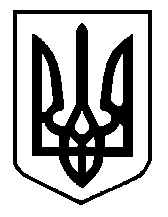 